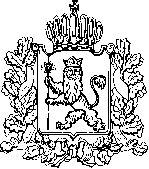 ПОСТАНОВЛЕНИЕОб утверждении Порядка предоставленияфинансовой поддержки в виде грантовсубъектам малого и среднегопредпринимательства, включеннымв реестр социальных предприятийВ соответствии со статьёй 78.1 Бюджетного кодекса Российской Федерации, постановлением Правительства Российской Федерации от 18.09.2020 № 1492 «Об общих требованиях к нормативным правовым актам, муниципальным правовым актам, регулирующим предоставление субсидий, в том числе грантов в форме субсидий, юридическим лицам, индивидуальным предпринимателям,
а также физическим лицам - производителям товаров, работ, услуг,
и о признании утратившими силу некоторых актов Правительства Российской Федерации и отдельных положений некоторых актов Правительства Российской Федерации», постановлением Правительства Российской Федерации от 15.04.2014 № 316 «Об утверждении государственной программы Российской Федерации «Экономическое развитие и инновационная экономика» и в целях реализации государственной программы Владимирской области «Развитие малого и среднего предпринимательства во Владимирской области»,  утвержденной постановлением Губернатора области от 05.11.2013
№ 1254 , п о с т а н о в л я ю:1. Утвердить Порядок предоставления финансовой поддержки в виде грантов субъектам малого и среднего предпринимательства, включенным
в реестр социальных предприятий, согласно приложению.2. Контроль за исполнением настоящего постановления оставляю за собой.3. Настоящее постановление вступает в силу со дня его официального опубликования.Директор Департамента                                                                             С.А.СидоринПриложениек постановлениюДепартамента предпринимательстваВладимирской областиот 13.08.2021 № 17Порядокпредоставления финансовой поддержки в виде грантов субъектам малого и среднего предпринимательства, включенным в реестр социальных предприятийОбщие положенияНастоящий Порядок определяет правила, цели и условия предоставления на конкурсной основе гранта в форме субсидии субъектам малого и среднего предпринимательства, включенным в реестр социальных предприятий (далее - Порядок).Для целей настоящего Порядка используются следующие понятия и сокращения: грант в форме субсидии (далее - Грант) - денежные средства, предоставляемые безвозмездно государственным автономным учреждением Владимирской области «Бизнес-инкубатор» на конкурсной основе субъектам малого и среднего предпринимательства (далее – субъект МСП), включенным в реестр социальных предприятий;конкурсная комиссия (далее – Комиссия) - комиссия по проведению конкурса на предоставление Гранта;проект – идея, ограниченная во времени последовательность действий с изначально четко определенной целью и затратами, направленная на достижение общественно полезных целей, способствующий решению социальных проблем граждан и общества в сфере социального предпринимательства (далее – Проект); получатели Гранта (далее – Получатели) – субъекты малого и среднего предпринимательства, включенные в реестр социальных предприятий и признанные Комиссией победителями Конкурса;Соглашение – соглашение о предоставлении Гранта, заключенное между ГАУ БИ и субъектом МСП в соответствии с типовой формой соглашения, утвержденной постановлением Департамента финансов, бюджетной и налоговой политики администрации Владимирской области от 17.08.2017 № 16;Государственное автономное учреждение Владимирской области «Бизнес-инкубатор» (далее - ГАУ БИ) – учреждение, ответственное за выдачу Грантов.Функции и полномочия главного распорядителя и получателя средств областного бюджета, до которого в соответствии с бюджетным законодательством Российской Федерации как до получателей бюджетных средств доведены в установленном порядке лимиты бюджетных обязательств на предоставление субсидий на соответствующий финансовый год и плановый период, выполняет Департамент предпринимательства Владимирской области (далее – Департамент). Средства субсидии направляются Департаментом в ГАУ БИ в целях предоставления Грантов субъектам малого и среднего предпринимательства, включенным в реестр социальных предприятий.Грант предоставляется в целях финансового обеспечения следующих расходов, связанных с реализацией Проекта в сфере социального предпринимательства:  - аренда нежилого помещения для реализации Проекта;- ремонт нежилого помещения, включая приобретение строительных материалов, оборудования, необходимого для ремонта помещения, используемого для реализации Проекта;- аренда и (или) приобретение оргтехники, оборудования (в том числе инвентаря, мебели), используемого для реализации Проекта;- выплата по передаче прав на франшизу (паушальный платеж);- технологическое присоединение к объектам инженерной инфраструктуры (электрические сети, газоснабжение, водоснабжение, водоотведение, теплоснабжение);- оплата коммунальных услуг и услуг электроснабжения;- оформление результатов интеллектуальной деятельности;- приобретение основных средств, необходимых для реализации Проекта (за исключением приобретения зданий, сооружений, земельных участков, автомобилей); - переоборудование транспортных средств для перевозки маломобильных групп населения, в том числе инвалидов;- оплата услуг связи, в том числе информационно- телекоммуникационной сети «Интернет», при реализации Проекта в сфере социального предпринимательства;- оплата услуг по созданию, технической поддержке, наполнению, развитию и продвижению проекта в средствах массовой информации и информационно-телекоммуникационной сети «Интернет» (услуги хостинга, расходы на регистрацию доменных имен в информационно- телекоммуникационной сети «Интернет» и продление регистрации, расходы на поисковую оптимизацию, услуги/работы по модернизации сайта и аккаунтов в социальных сетях);- приобретение программного обеспечения и неисключительных прав на программное обеспечение (расходы, связанные с получением прав по лицензионному соглашению; расходы по адаптации, настройке, внедрению и модификации программного обеспечения; расходы по сопровождению программного обеспечения);- приобретение сырья, расходных материалов, необходимых для производства продукции;- приобретение комплектующих изделий при производстве и (или) реализации медицинской техники, протезно- ортопедических изделий, программного обеспечения, а также технических средств, которые могут быть использованы исключительно для профилактики инвалидности или реабилитации (абилитации) инвалидов;- уплата первого взноса (аванса) при заключении договора лизинга и (или) лизинговых платежей;- реализация мероприятий по профилактике новой коронавирусной инфекции, включая мероприятия, связанные с обеспечением выполнения санитарно-эпидемиологических требований.Не допускается направление Гранта на финансирование затрат, связанных с уплатой налогов, сборов и иных обязательных платежей в бюджеты бюджетной системы Российской Федерации и бюджеты государственных внебюджетных фондов, уплатой процентов по займам, предоставленным государственными микрофинансовыми организациями, а также по кредитам, привлеченным в кредитных организациях.Грант предоставляется ГАУ БИ в целях достижения результатов регионального проекта «Создание условий для легкого старта и комфортного ведения бизнеса», обеспечивающего достижение целей и результатов федерального проекта «Создание условий для легкого старта и комфортного ведения бизнеса» национального проекта «Малое и среднее предпринимательство и поддержка индивидуальной предпринимательской инициативы»Критериями отбора получателей Гранта являются:- сведения о том, что субъект малого и среднего предпринимательства признан социальным предприятием в порядке, установленном частью 3 статьи 24¹ Федерального закона от 24.07.2007 № 209-ФЗ «О развитии малого и среднего предпринимательства в Российской Федерации» (далее – Федеральный закон
№ 209-ФЗ), внесены в единый реестр субъектов малого и среднего предпринимательства в период с 10 июля по 10 декабря текущего календарного года;- субъект малого и среднего предпринимательства, впервые признанный социальным предприятием, прошел обучение в рамках обучающей программы или акселерационной программы в течение года до момента получения Гранта по направлению осуществления деятельности в сфере  социального предпринимательства, проведение которой организовано Центром поддержки предпринимательства, Центром инноваций социальной сферы или Корпорацией по развитию малого и среднего предпринимательства, в целях допуска социального предприятия к защите Проекта в сфере социального предпринимательства к конкурсному отбору;- субъект малого и среднего предпринимательства, подтвердивший статус социального предприятия, реализует ранее созданный проект в сфере социального предпринимательства;- субъект малого и среднего предпринимательства зарегистрирован и осуществляет свою деятельность на территории Владимирской области.Способом проведения отбора субъектов МСП - получателей Гранта является конкурс, который проводится ГАУ БИ в порядке, установленном разделом 2 настоящего Порядка (далее - Конкурс).Сведения о Грантах размещаются на едином портале бюджетной системы Российской Федерации в информационно-коммуникационной системе «Интернет» (далее - единый портал) при формировании проекта закона о бюджете (проекта закона о внесении изменений в закон о бюджете).Порядок проведения КонкурсаДепартамент не менее чем за 30 календарных дней до истечения срока подачи заявок на участие в Конкурсе размещает на официальном сайте Департамента (drpt.avo.ru) и (или) на официальном сайте ГАУ БИ (мойбизнес-33.рф) в информационно-телекоммуникационной сети «Интернет» (далее - официальный сайт) объявление о проведении Конкурса, содержащее в том числе:- сроки проведения Конкурса (дату и время начала (окончания) подачи (приема) заявок субъектов МСП), а также информацию о возможности проведения нескольких этапов Конкурса с указанием сроков (порядка) их проведения;- наименование, место нахождения, почтовый адрес, адрес электронной почты ГАУ БИ для получения разъяснений, связанных с подачей заявки;- результаты предоставления Гранта в соответствии с пунктом 4.17 настоящего Порядка;- требования к участникам отбора, участвующим в Конкурсе, в соответствии с пунктом 2.2 настоящего Порядка;- порядок подачи заявок субъектами МСП и требования, предъявляемые к форме и содержанию заявок, подаваемых субъектами МСП;- порядок отзыва заявок субъектами МСП, порядок возврата заявок субъектам МСП, определяющий, в том числе, основания для возврата заявок субъектам МСП, порядок внесения изменений в заявки субъектов МСП;- правила рассмотрения и оценки заявок субъектов МСП в соответствии с разделом 3 настоящего Порядка;- порядок предоставления субъектам МСП разъяснений положений объявления о проведении Конкурса, даты начала и окончания срока такого предоставления;- срок, в течение которого победители Конкурса должны подписать Соглашение;- условия признания победителей Конкурса уклонившимися от заключения Соглашения;- даты размещения результатов Конкурса на официальных сайтах Департамента и ГАУ БИ не позднее 14-го календарного дня со дня определения победителей Конкурса.Для участия в Конкурсе субъекты МСП должны соответствовать по состоянию на 1-е число месяца, предшествующего месяцу проведения Конкурса, следующим требованиям:а) у субъекта МСП отсутствуют неисполненные обязанности по уплате налогов, сборов, страховых взносов, пеней, штрафов, процентов, подлежащих уплате в соответствии с законодательством Российской Федерации о налогах и сборах;б) у субъекта МСП отсутствует просроченная задолженность по возврату в областной бюджет субсидий, бюджетных инвестиций, предоставленных, в том числе, в соответствии с иными правовыми актами Владимирской области;в) субъект МСП не находится в процессе реорганизации, ликвидации, в отношении субъекта МСП не введена процедура банкротства, деятельность субъекта МСП не приостановлена в порядке, предусмотренном законодательством Российской Федерации;г) субъект МСП не является иностранным юридическим лицом, а также российским юридическим лицом, в уставном (складочном) капитале которого доля участия иностранных юридических лиц, местом регистрации которых является государство или территория, включенные в утвержденный Министерством финансов Российской Федерации перечень государств и территорий, предоставляющих льготный налоговый режим налогообложения и (или) не предусматривающих раскрытия и предоставления информации при проведении финансовых операций (офшорные зоны), в совокупности превышает 50 процентов;д) субъект МСП не получает средства из областного бюджета на основании иных нормативных правовых актов Владимирской области на реализацию цели, указанной в пункте 1.5 настоящего Порядка;е) в реестре дисквалифицированных лиц отсутствуют сведения о дисквалифицированных руководителе, членах коллегиального исполнительного органа, лице, исполняющем функции единоличного исполнительного органа, или главном бухгалтере субъекта МСП, являющегося юридическим лицом, об индивидуальном предпринимателе и о физическом лице - производителе товаров, работ, услуг, являющихся участниками отбора.Для участия в Конкурсе субъект МСП представляет в ГАУ БИ не позднее даты окончания подачи заявок, указанной в объявлении о проведении Конкурса, заявки с приложением следующих документов (документы на бумажном носителе):а) заявление по форме согласно приложению № 1 к Порядку, подписанное руководителем субъекта МСП;б) документ, подтверждающий, что субъект МСП прошел обучение в рамках обучающей программы или акселерационной программы в течение года до момента получения Гранта по направлению осуществления деятельности в сфере  социального предпринимательства, проведение которой организовано Центром поддержки предпринимательства, Центром инноваций социальной сферы или Корпорацией по развитию малого и среднего предпринимательства;в) Проект в сфере социального предпринимательства, содержащий обоснование необходимости предоставления Гранта по форме согласно приложению № 2 к Порядку, подписанный руководителем субъекта МСП;г) документы, подтверждающие фактические понесенные расходы в случае начала реализации проекта до момента получения Гранта (платежные поручения, договоры купли-продажи, выписки из расчетного (лицевого) счета, расходный кассовый ордер, чек ККТ и др.) либо документы, подтверждающие планируемые расходы на реализацию проекта. Документы представляются в виде заверенных должным образом копий;д) выписка из расчетного (лицевого) счета заявителя, подтверждающая наличие средств, достаточных для финансирования не менее 50% затрат, указанных в приложении к заявлению, выданная в срок не позднее 10 календарных дней до даты подачи заявки (с отметкой банка);е) справка, подписанная руководителем субъекта МСП, подтверждающая, что на 1-е число месяца, предшествующего месяцу, в котором планируется проведение Конкурса, субъект МСП не находится в процессе реорганизации, ликвидации, в отношении субъекта МСП не введена процедура банкротства, ее деятельность не приостановлена в порядке, предусмотренном законодательством Российской Федерации;ж) справка, полученная в налоговом органе, подтверждающая отсутствие у субъекта МСП неисполненной обязанности по уплате налогов, сборов, страховых взносов, пеней, штрафов, процентов, подлежащих уплате в соответствии с законодательством Российской Федерации о налогах и сборах, по состоянию на 1-е число месяца, предшествующего месяцу, в котором планируется проведение Конкурса;з) справка, подписанная руководителем субъекта МСП, подтверждающая отсутствие у субъекта МСП на 1-е число месяца, предшествующего месяцу, в котором планируется проведение Конкурса, просроченной задолженности по возврату в областной бюджет субсидий, предоставленных в том числе в соответствии с иными правовыми актами Владимирской области;и) справка, подписанная руководителем субъекта МСП, подтверждающая, что на 1-е число месяца, предшествующего месяцу, в котором планируется проведение Конкурса, субъект МСП не является получателем средств областного бюджета на достижение цели, установленной в пункте 1.5 настоящего Положения;к) справка, подписанная руководителем субъекта МСП, подтверждающая, что на 1-е число месяца в реестре дисквалифицированных лиц отсутствуют сведения о дисквалифицированных руководителе, членах коллегиального исполнительного органа, лице, исполняющем функции единоличного исполнительного органа, или главном бухгалтере субъекта МСП;л) справка, подписанная руководителем субъекта МСП, подтверждающая, что на 1-е число месяца, предшествующего месяцу, в котором планируется проведение Конкурса, субъект МСП не является иностранным юридическим лицом, а также российским юридическим лицом, в уставном (складочном) капитале которого доля участия иностранных юридических лиц, местом регистрации которых является государство или территория, включенные в утвержденный Министерством финансов Российской Федерации перечень государств и территорий, предоставляющих льготный налоговый режим налогообложения и (или) не предусматривающих раскрытия и предоставления информации при проведении финансовых операций (офшорные зоны), в совокупности превышает 50 процентов;м) согласие субъекта МСП на обработку персональных данных по форме согласно приложению № 3 к настоящему Порядку;н) согласие субъекта МСП на публикацию (размещение) в информационно-телекоммуникационной сети «Интернет» информации о субъекте МСП, о подаваемой субъектом МСП заявке. Заявка на участие в Конкурсе представляется в ГАУ БИ непосредственно или направляется по почте.Реквизиты представленных документов вносятся в опись документов, составленную в двух экземплярах. Первый экземпляр описи с отметкой о дате, времени и должностном лице, принявшем документы, остается у участника отбора, второй прилагается к заявке с документами.Заявки на участие в Конкурсе, полученные по электронной почте или факсимильной связью, на рассмотрение не принимаются.При приеме заявки на участие в Конкурсе ГАУ БИ регистрирует ее в пронумерованном, прошнурованном и скрепленном печатью ГАУ БИ журнале учета заявок на участие в Конкурсе с присвоением регистрационного номера, с указанием даты и времени подачи заявки.2.4. Субъекты МСП несут ответственность за достоверность сведений, содержащихся в документах, представленных согласно пункту 2.3 настоящего Порядка.2.5. Департамент и ГАУ БИ размещают на официальных сайтах в течение 5 рабочих дней с даты окончания приема заявок информацию о количестве поступивших Заявок.2.6. Признание Конкурса состоявшимся осуществляется, если на участие в Конкурсе поступило не менее 2-х (двух) заявок.2.7. Департамент вправе однократно продлить срок приема заявок субъектов МСП на 15 календарных дней в случае, если:- на участие в Конкурсе не поступило ни одной заявки;- на участие в Конкурсе поступило менее 2-х заявок.Информация о продлении срока приема заявок размещается Департаментом и ГАУ БИ на официальных сайтах не позднее 3 рабочих дней с даты окончания приема заявок.Если по окончании дополнительного срока приема заявок необходимое количество заявок для участия в конкурсном отборе не набрано, Департамент принимает решение о признании Конкурса несостоявшимся.2.8. Заявка на участие в Конкурсе может быть отозвана субъектом МСП, подавшим ее, до окончания срока приема заявок на участие в Конкурсе путем направления субъектом МСП соответствующего обращения в ГАУ БИ.Отозванные заявки не учитываются при определении количества заявок, представленных на участие в Конкурсе.2.9. Внесение изменений в поданную заявку на участие в Конкурсе не допускается.2.10. Один субъект МСП может подать только одну заявку для участия в Конкурсе.2.11. Поданные на Конкурс заявки после его завершения не возвращаются.3. Правила рассмотрения и оценки заявок субъектов МСП3.1. Для рассмотрения и оценки заявок субъектов МСП формируется Комиссия. Порядок формирования и работы Комиссии, ее состав утверждаются правовым актом Департамента. 3.2. ГАУ БИ в течение 3 рабочих дней с даты окончания приема заявок рассматривает поступившие от субъектов МСП заявки на предмет их соответствия требованиям пунктов 1.5, 1.7, 2.2, 2.3 настоящего Порядка. 3.3. В отношении заявок, удовлетворяющих требованиям пунктов 1.5, 1.7, 2.2, 2.3 настоящего Порядка, ГАУ БИ в течение 5 рабочих дней после истечения срока, указанного в п. 3.2 настоящего Порядка, осуществляется их предварительное рассмотрение и анализ.3.4. После рассмотрения поступивших заявок ГАУ БИ в течение 10 рабочих дней с даты окончания приема заявок передает все поступившие заявки субъектов МСП с предварительным заключением по итогам анализа в Комиссию для их рассмотрения и оценки.3.5. Комиссия в течении 5 рабочих дней со дня передачи:3.5.1. Рассматривает поступившие от субъектов МСП заявки на предмет их соответствия требованиям пунктов 1.5, 1.7, 2.2, 2.3 настоящего Порядка;3.5.2. В отношении заявок, удовлетворяющих требованиям пунктов 1.5, 1.7, 2.2, 2.3 настоящего Порядка, Комиссия осуществляет оценку заявок субъектов МСП. 3.6. После рассмотрения поступивших заявок в соответствии с п. 3.5.1 настоящего Порядка Комиссия принимает решение об участии субъекта МСП в Конкурсе или об отклонении заявки субъекта МСП по основаниям, указанным в пункте 3.7 настоящего Порядка.3.7. Основаниями для отклонения заявок субъекта МСП при рассмотрении заявок являются:- несоответствие субъекта МСП требованиям, установленным пунктом 2.2 настоящего Порядка;- несоответствие представленных субъектом МСП заявки и документов требованиям, установленным пунктами 1.5 и 2.3 настоящего Порядка;- несоответствие субъекта МСП критериям, указанным в пункте 1.7 Порядка;- недостоверность представленной субъектом МСП информации, в том числе информации о месте нахождения и адресе юридического лица (индивидуального предпринимателя);- подача субъектом МСП заявки после даты и (или) времени, определенных в объявлении о проведении Конкурса.3.8. Заявки субъектов МСП в соответствии с п. 3.5.2 настоящего Порядка оцениваются Комиссией.3.9. Оценка заявок субъектов МСП осуществляется каждым членом Комиссии по группам критериев, представленным в таблице 1. Таблица 1Оценка по каждому критерию осуществляется путем сложения выставленных баллов.3.10. По результатам оценки представленных Проектов в сфере социального предпринимательства в зависимости от суммы всех баллов (от максимального к минимальному) в соответствии с пунктом 3.9 настоящего Порядка заявкам субъектов МСП присваиваются порядковые номера.3.11. По результатам оценки заявок субъектов МСП Комиссия определяет победителей Конкурса и сумму Гранта, предоставляемую каждому победителю.3.12. Победителями Конкурса признаются субъекты МСП, набравшие наибольшее количество баллов (при равном количестве набранных баллов предпочтение отдается субъекту МСП, заявка которого была подана ранее).3.13. Принятое в соответствии с п. 3.6 настоящего Порядка решение, а также список победителей Конкурса с указанием размеров предоставляемых Грантов оформляется протоколом заседания Комиссии (далее – Протокол) в срок не позднее 3 рабочих дней с даты проведения заседания Комиссии.3.14. Протокол направляется Комиссией в ГАУ БИ срок не позднее 3 рабочих дней с даты проведения заседания Комиссии.3.15. ГАУ БИ уведомляет субъект МСП об отклонении его заявки в письменной форме с указанием основания отклонения в течение 5 рабочих дней с даты проведения заседания Комиссии.3.16. Департамент и ГАУ БИ в течение 5 рабочих дней с даты проведения заседания Комиссии размещают на официальных сайтах информацию о результатах рассмотрения и оценки заявок, включающую следующие сведения:- дату, время и место проведения оценки заявок;- информацию о субъектах МСП, заявки которых были рассмотрены;- последовательность оценки заявок субъектов МСП, присвоенные заявкам значения по каждому из предусмотренных критериев оценки заявок субъектов МСП, принятое на основании результатов оценки указанных заявок решение о присвоении таким заявкам порядковых номеров;- наименование победителей - получателей Гранта, с которыми заключаются соглашения, и размер предоставляемого им Гранта.4.  Условия и порядок предоставления Гранта4.1. Грант предоставляется субъектам МСП, включенным в список победителей Конкурса, утвержденный Протоколом.4.2. Грант предоставляется при условии софинансирования субъектом МСП расходов, связанных с реализацией Проекта в сфере социального предпринимательства, в размере не менее 50 процентов от размера расходов, предусмотренных на реализацию Проекта. 4.3. Грант предоставляется победителям Конкурса однократно в полном объеме, утвержденном Комиссией.4.4. Предоставленный Грант должен быть использован в сроки, предусмотренные соглашением о предоставлении Гранта, в соответствии со сроком реализации Проекта, но не более 1 календарного года со дня поступления Гранта на расчетный счет.4.5. Для получения Гранта субъект МСП должен соответствовать по состоянию на 1-е число месяца, предшествующего месяцу, в котором планируется заключение соглашения, следующим требованиям:а) у субъекта МСП отсутствует неисполненная обязанность по уплате налогов, сборов, страховых взносов, пеней, штрафов, процентов, подлежащих уплате в соответствии с законодательством Российской Федерации о налогах и сборах;б) у субъекта МСП отсутствует просроченная задолженность по возврату в областной бюджет субсидий, бюджетных инвестиций, предоставленных в том числе в соответствии с иными правовыми актами Владимирской области;в) субъект МСП не находится в процессе реорганизации, ликвидации, в отношении некоммерческой организации не введена процедура банкротства, деятельность некоммерческой организации не приостановлена в порядке, предусмотренном законодательством Российской Федерации;г) субъект МСП не является иностранным юридическим лицом, а также российским юридическим лицом, в уставном (складочном) капитале которого доля участия иностранных юридических лиц, местом регистрации которых является государство или территория, включенные в утвержденный Министерством финансов Российской Федерации перечень государств и территорий, предоставляющих льготный налоговый режим налогообложения и (или) не предусматривающих раскрытия и предоставления информации при проведении финансовых операций (офшорные зоны), в совокупности превышает 50 процентов;д) субъект МСП не получает средства из областного бюджета на основании иных нормативных правовых актов Владимирской области на реализацию цели, указанной в пункте 1.5 настоящего Порядка.4.6. Для предоставления Гранта субъекты МСП представляют в ГАУ БИ в срок не позднее 10 рабочих дней со дня принятия решения о предоставлении Гранта следующие документы:- справку, подписанную руководителем субъекта МСП, подтверждающую, что по состоянию на 1-е число месяца, предшествующего месяцу, в котором планируется заключение Соглашения, субъект МСП не находится в процессе реорганизации, ликвидации, в отношении субъекта МСП не введена процедура банкротства, ее деятельность не приостановлена в порядке, предусмотренном законодательством Российской Федерации;- справку, полученную в налоговом органе, подтверждающую отсутствие у субъекта МСП неисполненной обязанности по уплате налогов, сборов, страховых взносов, пеней, штрафов, процентов, подлежащих уплате в соответствии с законодательством Российской Федерации о налогах и сборах, по состоянию на 1-е число месяца, предшествующего месяцу, в котором планируется заключение Соглашения;- справку, подписанную руководителем субъекта МСП, подтверждающую отсутствие у субъекта МСП на 1-е число месяца, предшествующего месяцу, в котором планируется заключение Соглашения, просроченной задолженности по возврату в областной бюджет субсидий, предоставленных, в том числе в соответствии с иными правовыми актами Владимирской области;- справку, подписанную руководителем субъекта МСП, подтверждающую, что на 1-е число месяца, предшествующего месяцу, в котором планируется заключение Соглашения, субъект МСП не является получателем средств областного бюджета на цели, установленные в пункте 1.4 настоящего Порядка;- справку, подписанную руководителем субъекта МСП, подтверждающую, что на 1-е число месяца, предшествующего месяцу, в котором планируется заключение Соглашения, субъект МСП не является иностранным юридическим лицом, а также российским юридическим лицом, в уставном (складочном) капитале которой доля участия иностранных юридических лиц, местом регистрации которых является государство или территория, включенные в утвержденный Министерством финансов Российской Федерации перечень государств и территорий, предоставляющих льготный налоговый режим налогообложения и (или) не предусматривающих раскрытия и предоставления информации при проведении финансовых операций (офшорные зоны), в совокупности превышает 50 процентов;- справку, подписанную руководителем субъекта МСП, подтверждающую, что на 1-е число месяца, предшествующего месяцу, в котором планируется заключение Соглашения, в реестре дисквалифицированных лиц отсутствуют сведения о дисквалифицированных руководителе, членах коллегиального исполнительного органа, лице, исполняющем функции единоличного исполнительного органа, или главном бухгалтере субъекта МСП, являющегося юридическим лицом, об индивидуальном предпринимателе и о физическом лице - производителе товаров, работ, услуг, являющихся участниками отбора.- согласие субъекта МСП на обработку персональных данных по форме согласно Приложения № 4 к настоящему Порядку;- согласие субъекта МСП на публикацию (размещение) в информационно-телекоммуникационной сети «Интернет» информации о субъекте МСП, о подаваемой субъектом МСП заявке.4.7. ГАУ БИ в течение 10 рабочих дней рассматривает предоставленные субъектом МСП документы, указанные в пункте 4.6 настоящего Порядка.4.8. Основаниями для отказа субъектам МСП в предоставлении Гранта являются:- несоответствие представленных документов, указанных в 4.6 настоящего Порядка, требованиям, установленным пунктом 4.5 настоящего Порядка, или непредставление (представление в неполном объеме) указанных документов;- установление факта недостоверности представленной субъектом МСП информации.4.9. Размер Гранта определяется Комиссией пропорционально размеру расходов субъекта МСП, впервые признанного социальным предприятием, предусмотренных на реализацию нового проекта в сфере социального предпринимательства, или расходов субъекта МСП, подтвердившего статус социального предприятия, на расширение своей деятельности при реализации ранее созданного Проекта в сфере социального предпринимательства по следующей формуле:Sгранта = Sрасх СМСП   х k, где Sрасх СМСП  - сумма расходов субъекта МСП на реализацию Проекта,k – коэффициент пропорциональности удовлетворения заявки, при этомk = Sгрантов / Sрасходов , гдеSрасходов – сумма всех расходов субъектов МСП, отобранных по результатам Конкурса;Sгрантов  - сумма всех грантов.4.10. В случае, если рассчитанная сумма Гранта превышает 500 тысяч рублей, то сумма Гранта составляет 500 тысяч рублей на один субъект МСП. Если значение рассчитанной суммы Гранта менее 100 тысяч рублей, то сумма Гранта составляет 100 тысяч рублей на один субъект МСП при условии выполнения требования, установленного п.4.2 Порядка.4.11. Предоставление Гранта осуществляется на основании Соглашения, в том числе дополнительного соглашения к Соглашению, заключенного между ГАУ БИ и субъектом МСП в соответствии с типовой формой соглашения, утвержденной постановлением департамента финансов, бюджетной и налоговой политики администрации Владимирской области от 17.08.2017 № 16.4.12. При возникновении необходимости корректировки проекта, влекущей внесение изменений в Соглашение (без увеличения общей суммы Гранта), в частности сроков действия договора, сроков платежа по календарному плану, перераспределения сумм между статьями расходов (в размере более чем 5% от общего объема Гранта), субъект МСП направляет письменное уведомление в ГАУ БИ для инициирования рассмотрения Комиссией вопроса о внесении соответствующих изменений в срок не позднее чем за 30 рабочих дней до окончания срока действия соглашения.Внесение изменений в действующее Соглашение осуществляется путем подписания дополнительного соглашения в случае принятия Комиссией соответствующего решения.Проект дополнительного соглашения проходит процедуру согласования ГАУ БИ и Комиссией в срок не более 10 рабочих дней.4.13. Условия и порядок заключения дополнительного соглашения о расторжении Соглашения устанавливается Соглашением.4.14. Основанием для расторжения Соглашения является невыполнение получателем субсидии обязательств по достижению значений результата предоставления субсидии и показателей, необходимых для достижения результата предоставления субсидии, указанных в Соглашении.4.15. В случае если суммарный размер Грантов субъектам МСП - признанными получателями Гранта, превышает объем бюджетных ассигнований, предусмотренных ГАУ БИ на текущий финансовый год на цели, указанные в пункте 1.5 настоящего Порядка, Комиссия вправе принять решение об уменьшении размера Гранта указанным лицам пропорционально превышению суммарного размера.4.16. В случае нарушения субъектом МСП условий предоставления Гранта субъект МСП обязан возвратить Грант в областной бюджет в порядке, сроки и объеме, определенные в разделе 6 настоящего Порядка.4.17. Результатом предоставления Гранта субъекту МСП является:- реализация субъектом МСП мероприятий Проекта, установленных Соглашением;- достижение по итогам периода реализации Проекта, но не более 1 календарного года со дня поступления Гранта на расчетный счет, результатов, показателей и их значений в соответствии с категорией социального предприятия в размере не меньше отраженного при подаче заявки для участия в Конкурсе , заявленных в Проекте и установленных Соглашением.4.18. Перечисление Гранта осуществляется ГАУ БИ в течение 5 рабочих дней со дня заключения Соглашения со счета ГАУ БИ на расчетный счет субъекта МСП, открытый в кредитной организации.4.19. Субъекты МСП, не предоставившие в срок документы, указанные в
п. 4.6 настоящего Порядка, считаются уклонившимися от заключения Соглашения.5. Требования к отчетности5.1. Получатель Гранта предоставляет в ГАУ БИ отчет о  достижении  значений  результатов  предоставления субсидии, отчет о  расходах  Получателя,  источником  финансового обеспечения которых является субсидия, по формам, определенным типовой формой соглашения, установленной постановлением департамента финансов, бюджетной и налоговой политики администрации Владимирской области от 17.08.2017 №16.5.2. Отчеты, предусмотренные Соглашением, подписываются руководителем Получателя Гранта и представляются в бумажном виде. 5.3. Отчеты представляются по состоянию на первое января и первое июля года, следующего за годом предоставления Гранта, а также по итогам календарного года со дня поступления Гранта на расчетный счет, не позднее 5 числа месяца, следующего за отчетной датой.5.4. В случае фактического осуществления расходов на реализацию проекта после зачисления Гранта на счет Получателя, к отчету   о расходах Получателя, источником финансового обеспечения которых является субсидия, прилагаются документы, подтверждающие фактические понесенные расходы на реализацию проекта (платежные поручения, договоры купли-продажи, выписки из расчетного (лицевого) счета, расходный кассовый ордер, чек ККТ и др.). Документы представляются в виде заверенных должным образом копий.5.5. Получатель Гранта несет ответственность за достоверность данных, отражаемых в отчетах и документах, прилагаемых к ним, в соответствии с законодательством Российской Федерации. 5.6. ГАУ БИ вправе устанавливать в Соглашении сроки и формы представления Получателями Гранта дополнительной отчетности.5.7. Получатель Гранта обязуется ежегодно в течение 3 (трех) лет, начиная с года, следующего за годом предоставления гранта, подтверждать статус социального предприятия при его соответствии условиям признания субъекта малого и среднего предпринимательства социальным предприятием в соответствии с Федеральным законом № 209-ФЗ.6. Контроль за соблюдением условий, целей и порядка предоставления Гранта и ответственность за их нарушение6.1. Контроль за соблюдением целей, порядка и условий предоставления Гранта осуществляется ГАУ БИ, Департаментом и уполномоченным органом государственного финансового контроля.6.2. ГАУ БИ осуществляет  контроль за целевым использованием предоставленного Гранта на протяжении 1 (одного) года с даты его предоставления, путем использования внутренней системы отчетности и на основании соответствующих документов, предоставленных субъектом МСП (копий договоров с контрагентами, счетов на оплату, платежных поручений, товарных накладных, расчетов по страховым взносом  и т.д.), а также путем  сопоставления фактически произведенных расходов с запланированными. 6.3. ГАУ БИ в течении 3 (трех) лет с даты предоставления Гранта осуществляет мониторинг деятельности Получателя Гранта. Отчет о деятельности Получателя Гранта направляется в Департамент. В случае прекращения деятельности Получателя Гранта Департамент предпринимательства Владимирской области информирует Минэкономразвития России о причинах прекращения его деятельности.  6.4. В случае выявления фактов нарушения Получателем Гранта условий, целей и порядка, установленных при предоставлении Гранта, ГАУ БИ в течение 5 рабочих дней направляет Получателю Гранта уведомление о нарушении соответствующих требований настоящего Порядка, а также условий соглашения и необходимости возврата Гранта. Получатель Гранта информируется уведомлением о сроках возврата и платежных реквизитах, по которым должны быть перечислены средства Гранта.6.5. В случае непоступления по истечении 10 дней с даты получения соответствующего уведомления на расчетный счет ГАУ БИ денежных средств от Получателя Гранта, взыскание средств Гранта осуществляется в судебном порядке в соответствии с законодательством Российской Федерации.6.6. В случае нарушения срока возврата Гранта на расчетный счет ГАУ БИ Получатель Гранта уплачивает пени в размере одной трехсотой ставки рефинансирования Центрального банка Российской Федерации, действующей на день уплаты пени, от размера возвращаемых денежных средств за каждый день просрочки.6.7. В случае, если Получателем не достигнуты значения результатов предоставления   Гранта, установленных    Порядком   предоставления   Гранта, к Получателю применяются штрафные санкции, рассчитываемые по форме, установленной в Соглашении.6.8. С момента возврата денежных средств Получатель Гранта в течение 3 лет лишается права на получение поддержки за счет бюджетных средств в соответствии с требованиями пункта 4 части 5 статьи 14 Федерального закона   № 209-ФЗ .6.9. В случае нарушения настоящего Порядка, а также нарушения Соглашения Получатель Гранта несет ответственность в соответствии с законодательством Российской Федерации.                                                                                   Приложение № 1к Порядку предоставления финансовой поддержкив виде грантов субъектам малого и среднего предпринимательства, включенным в реестр социальных предприятий________________________             ______________            _______________(наименование должности                    (подпись)                               (ФИО)руководителя субъекта МСП)«___» _________ 20__ г.       м.п.Приложение № 2к Порядку предоставления финансовой поддержкив виде грантов субъектам малого и среднего предпринимательства, включенным в реестр социальных предприятий ________________________             ______________            _______________(наименование должности                    (подпись)                               (ФИО)руководителя субъекта МСП)«___» _________ 20__ г.       м.п.Приложение № 3к Порядку предоставления финансовой поддержкив виде грантов субъектам малого и среднего предпринимательства, включенным в реестр социальных предприятийСОГЛАСИЕ на обработку персональных данныхЯ___________________________________________________________,(фамилия, имя, отчество полностью)проживающий (ая) по адресу:_________________________________________ __________________________________________________________________,паспорт серия ________ № ________ выдан «___» _______________20___ года __________________________________________________________________ код подразделения ____________, выражаю свое согласие на обработку Государственным автономным учреждением Владимирской области «Бизнес-инкубатор» (адрес: 600005, г. Владимир, Октябрьский проспект, д.  21) своих персональных данных, содержащихся в настоящей Заявке и в любых иных документах, предоставленных мною, в целях участия в конкурсе на получение финансовой поддержки в виде гранта субъектам малого и среднего предпринимательства, включенным в реестр социальных предприятий, заключения соответствующего Соглашения о предоставлении гранта, включения представляемого мною субъекта социального предпринимательства в реестр субъектов малого и среднего предпринимательства - получателей поддержки в соответствии с положениями статьи 8 Федерального закона от 24.07.2007 №  09-ФЗ  «О развитии малого и среднего предпринимательства в Российской Федерации».Настоящее согласие предоставляется на осуществление сбора, систематизации, накопления, хранения, уточнения (обновления, изменения),использование, распространение (в том числе на передачу третьим лицам - в соответствии с действующим законодательством), обезличивание, блокирование, любых действий в отношении моих персональных данных, которые необходимы и желаемы для достижения указанных выше целей, предусмотренных Федеральным законом от 27.07.2006 № 152-ФЗ «О персональных данных», неавтоматизированным и автоматизированным способом.Настоящее согласие действует бессрочно.
Подпись руководителя юридического лица/ Индивидуальногопредпринимателя_____________/______________________                                                                                                (ФИО)МП (при наличии)ДатаДЕПАРТАМЕНТ ПРЕДПРИНИМАТЕЛЬСТВАВЛАДИМИРСКОЙ ОБЛАСТИДЕПАРТАМЕНТ ПРЕДПРИНИМАТЕЛЬСТВАВЛАДИМИРСКОЙ ОБЛАСТИ13.08.2021№ 17Категория социального предприятияНаименование критерияЗначение критерияОценка критерия, балл1 категорияНаличие работников, отнесенных к категории социально уязвимых (процент от общего количества работников)50%1Наличие работников, отнесенных к категории социально уязвимых (процент от общего количества работников)50%1Наличие работников, отнесенных к категории социально уязвимых (процент от общего количества работников)50-70%2Наличие работников, отнесенных к категории социально уязвимых (процент от общего количества работников)70 - 90 %3Наличие работников, отнесенных к категории социально уязвимых (процент от общего количества работников)Более 90 %42 категорияЕжегодная доля доходов от осуществления деятельности по реализации товаров (работ, услуг), произведенных лицами, отнесенных к категориям социально уязвимых (процент от общих доходов)50%      12 категорияЕжегодная доля доходов от осуществления деятельности по реализации товаров (работ, услуг), произведенных лицами, отнесенных к категориям социально уязвимых (процент от общих доходов)50-70%22 категорияЕжегодная доля доходов от осуществления деятельности по реализации товаров (работ, услуг), произведенных лицами, отнесенных к категориям социально уязвимых (процент от общих доходов)70 – 90%32 категорияЕжегодная доля доходов от осуществления деятельности по реализации товаров (работ, услуг), произведенных лицами, отнесенных к категориям социально уязвимых (процент от общих доходов)Более 90 %42 категорияЕжегодная доля полученной чистой прибыли, направленной на осуществление деятельности по реализации товаров (работ, услуг), произведенных лицами отнесенных к категориям социально уязвимых (процент от общей чистой прибыли)50%12 категорияЕжегодная доля полученной чистой прибыли, направленной на осуществление деятельности по реализации товаров (работ, услуг), произведенных лицами отнесенных к категориям социально уязвимых (процент от общей чистой прибыли)50-70%22 категорияЕжегодная доля полученной чистой прибыли, направленной на осуществление деятельности по реализации товаров (работ, услуг), произведенных лицами отнесенных к категориям социально уязвимых (процент от общей чистой прибыли)70 – 90%32 категорияЕжегодная доля полученной чистой прибыли, направленной на осуществление деятельности по реализации товаров (работ, услуг), произведенных лицами отнесенных к категориям социально уязвимых (процент от общей чистой прибыли)Более 90 %43 категория Ежегодная доля доходов от осуществления деятельности по производству товаров (работ, услуг), предназначенных для граждан, отнесенных к категориям социально уязвимых (процент от общих доходов)50%13 категория Ежегодная доля доходов от осуществления деятельности по производству товаров (работ, услуг), предназначенных для граждан, отнесенных к категориям социально уязвимых (процент от общих доходов)50-70%23 категория Ежегодная доля доходов от осуществления деятельности по производству товаров (работ, услуг), предназначенных для граждан, отнесенных к категориям социально уязвимых (процент от общих доходов)70 – 90%33 категория Ежегодная доля доходов от осуществления деятельности по производству товаров (работ, услуг), предназначенных для граждан, отнесенных к категориям социально уязвимых (процент от общих доходов)Более 90%43 категория Ежегодная доля полученной чистой прибыли, направленной на осуществление деятельности по производству товаров (работ, услуг), предназначенных для граждан, отнесенных к категориям социально уязвимых (процент от общей чистой прибыли) 50%13 категория Ежегодная доля полученной чистой прибыли, направленной на осуществление деятельности по производству товаров (работ, услуг), предназначенных для граждан, отнесенных к категориям социально уязвимых (процент от общей чистой прибыли) 50-70%23 категория Ежегодная доля полученной чистой прибыли, направленной на осуществление деятельности по производству товаров (работ, услуг), предназначенных для граждан, отнесенных к категориям социально уязвимых (процент от общей чистой прибыли) 70 – 90%33 категория Ежегодная доля полученной чистой прибыли, направленной на осуществление деятельности по производству товаров (работ, услуг), предназначенных для граждан, отнесенных к категориям социально уязвимых (процент от общей чистой прибыли) Более 90%44 категорияЕжегодная доля доходов от осуществления деятельности, направленной на достижение общественно полезных целей и способствующей решению социальных проблем общества (процент от общих доходов)50%14 категорияЕжегодная доля доходов от осуществления деятельности, направленной на достижение общественно полезных целей и способствующей решению социальных проблем общества (процент от общих доходов)50-70%24 категорияЕжегодная доля доходов от осуществления деятельности, направленной на достижение общественно полезных целей и способствующей решению социальных проблем общества (процент от общих доходов)70-90%34 категорияЕжегодная доля доходов от осуществления деятельности, направленной на достижение общественно полезных целей и способствующей решению социальных проблем общества (процент от общих доходов)Более 90 %4Ежегодная доля полученной чистой прибыли, направленной на достижение общественно полезных целей и способствующих решению социальных проблем (процент от общей чистой прибыли)50%1Ежегодная доля полученной чистой прибыли, направленной на достижение общественно полезных целей и способствующих решению социальных проблем (процент от общей чистой прибыли)50-70%2Ежегодная доля полученной чистой прибыли, направленной на достижение общественно полезных целей и способствующих решению социальных проблем (процент от общей чистой прибыли)70-90%3Ежегодная доля полученной чистой прибыли, направленной на достижение общественно полезных целей и способствующих решению социальных проблем (процент от общей чистой прибыли)Более 90%4Все категории Уровень софинансирования проекта.Процент соотношения собственных средств к сумме Гранта50%1Все категории Уровень софинансирования проекта.Процент соотношения собственных средств к сумме Гранта50-70%2Все категории Уровень софинансирования проекта.Процент соотношения собственных средств к сумме Гранта70-90%3Все категории Уровень софинансирования проекта.Процент соотношения собственных средств к сумме ГрантаБолее 90 %4ЗАЯВЛЕНИЕна участие в конкурсном отборесубъектов МСП для предоставления грантав целях финансового обеспечения расходов, связанных с реализацией Проекта в сфере социального предпринимательстваЗАЯВЛЕНИЕна участие в конкурсном отборесубъектов МСП для предоставления грантав целях финансового обеспечения расходов, связанных с реализацией Проекта в сфере социального предпринимательства(полное наименование субъекта МСП)(полное наименование субъекта МСП)(приоритетное направление конкурса)(приоритетное направление конкурса)Сокращенное наименование субъекта МСПОрганизационно-правовая формаИндивидуальный номер налогоплательщика (ИНН)Код причины постановки на учет (КПП)Дата регистрации в налоговом органеДата внесения субъекта в Единый государственный реестр субъектов МСПОсновной государственный регистрационный номерДата, внесения субъекта МСП в реестр социальных предприятийКод(ы) по Общероссийскому классификатору внешнеэкономической деятельности (ОКВЭД)Информация о видах деятельности, осуществляемых субъектом МСПНомер расчетного счетаНаименование банкаБанковский идентификационный код (БИК)Номер корреспондентского счетаАдрес (место нахождения) постоянно действующего органа организацииДостоверность сведений, указанных на данной странице, подтверждаю(подпись)Почтовый адресТелефонСайт в сети «Интернет»Адрес электронной почтыФамилия, имя, отчество учредителей (участников, членов)Наименование должности руководителяФамилия, имя, отчество руководителяКоличество и наименования субъектов Российской Федерации, муниципальных образований Владимирской области, на территории которых были реализованы проекты субъекта МСП (география реализации проектов)Численность работниковЧисленность работников, отнесенных к категории социально уязвимых (для социальных предприятий, отнесенных к 1-й категории)Общая сумма денежных средств, полученных организацией в предыдущем году, тыс. рублейЗаполняется социальным предприятием, отнесенным к 1-й категорииДоля работников, отнесенных к категории социально уязвимых (процент от общего количества работников)Заполняется социальным предприятием, отнесенным ко 2-й категорииДоля доходов от осуществления деятельности по реализации товаров (работ, услуг), произведенных лицами, отнесенных к категориям социально уязвимых (процент от общих доходов)Доля полученной чистой прибыли, направленной на осуществление деятельности по реализации товаров (работ, услуг), произведенных лицами отнесенных к категориям социально уязвимых (процент от общей чистой прибыли)Заполняется социальным предприятием, отнесенным к 3-ей категорииДоля доходов от осуществления деятельности по производству товаров (работ, услуг), предназначенных для граждан, отнесенных к категориям социально уязвимых (процент от общих доходов)Достоверность сведений, указанных на данной странице, подтверждаю(подпись)Доля полученной чистой прибыли, направленной на осуществление деятельности по производству товаров (работ, услуг), предназначенных для граждан, отнесенных к категориям социально уязвимых (процент от общей чистой прибыли)Заполняется социальным предприятием, отнесенным к 4-й категорииДоля доходов от осуществления деятельности, направленной на достижение общественно полезных целей и способствующей решению социальных проблем общества (процент от общих доходов)Доля полученной чистой прибыли, направленной на достижение общественно полезных целей и способствующих решению социальных проблем (процент от общей чистой прибыли)Для всех категорийУровень софинансирования проекта.Процент соотношения собственных средств к сумме ГрантаДостоверность сведений, указанных на данной странице, подтверждаю(подпись)Приложениек заявлениюна участие в конкурсном отборесубъектов МСП для предоставления грантав целях финансового обеспечения расходов, связанных с реализацией Проекта в сфере социального предпринимательстваДостоверность информации (в том числе документов), представленной в составе заявки на участие в конкурсном отборе субъекта МСП для предоставления Гранта, подтверждаю.С условиями конкурсного отбора и предоставления Гранта ознакомлен и согласен.Информация о проекте, для осуществления мероприятий которого запрашивается ГрантИнформация о проекте, для осуществления мероприятий которого запрашивается ГрантНазвание проектаКоличество и наименования муниципальных образований Владимирской области, на территории которых будет реализовываться проект (география реализации проекта)Сроки реализации проектаСроки реализации мероприятий проекта, для осуществления которых запрашивается ГрантОбщая сумма планируемых расходов на реализацию проекта <*>, рублейЗапрашиваемый размер Гранта, рублейПланируемая сумма софинансирования проекта за счет собственных средств субъекта МСП, рублейОбщая характеристика ситуации на начало реализации проектаЦели и задачи проектаОсновные мероприятия проекта, этапы и сроки их реализацииОсновные мероприятия проекта, этапы и сроки их реализации<*> Планируемые расходы на реализацию проекта указываются в приложении к Заявлению.<*> Планируемые расходы на реализацию проекта указываются в приложении к Заявлению.Достоверность сведений, указанных на данной странице, подтверждаю(подпись)Результаты проекта с указанием количественных и качественных показателей и их значенийКраткое описание опыта деятельности субъекта МСП в качестве социального предприятияКраткое описание кадрового потенциала субъекта МСП в т.ч. планируемое количество новых рабочих мест